STRUTTURA DIDATTICA SPECIALE DI LINGUE E LETTERATURE STRANIERE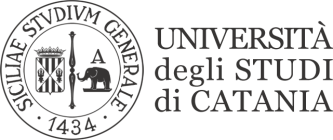                                                               RAGUSALINGUA TEDESCA E TRADUZIONE IIMARIA CRISTINA PESTARINOII SESSIONEPROVA SCRITTA DEL 09.06.2021RISULTATI PARZIALIHanno superato la prova scritta le seguenti matricole che si sono iscritti per la prova orale di giorno 14.06.2021:1000002902Y62000969100000376610000169591000011192100000328310000031901000002713Gli esami orali si terranno giorno 14.06.2020 alle ore 8.00 in ordine di prenotazione.I risultati di tutti gli altri esami saranno comunicati in data 14.06.2021Berlino, 11.06.2021